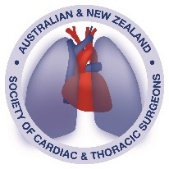 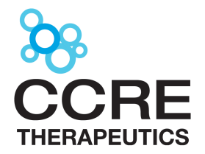 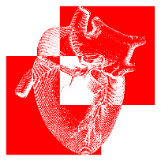 Australian and New Zealand Society of Cardiac and Thoracic Surgeons (ANZSCTS) Database Summary Data Request ProformaThis proforma is for requests for basic summary data and hospital-specific performance information for non-commercial purposes. Investigators seeking access to data extracts for use as the primary data source in a research project should submit an Expression of Interest (available with further information at https://anzscts.org/database/research/) to the Research Program Manager.The collective registry data and data management systems operate under the custodianship of Professor Chris Reid and Monash University and are managed in line with ethics approvals, state and commonwealth privacy legislation and participating hospital agreements to protect against potential breaches of privacy. Accordingly, requests for data analyses or release of information pertaining to individual surgeons or hospitals will not be granted without appropriate authorisations, in line with the above framework, and in keeping with the Database’s Declaration as a Quality Assurance Activity (under section 124X of the Health Insurance Act 1973).Data analyses are performed by the Data Management and Analysis Centre (DMAC) at Monash University, in a timeframe dependent on the available resources at the time of request. Data summaries and analyses provided by the DMAC may incur a fee to cover the costs for staff to undertake this work. Following review of your application, the Program Manager will indicate whether fees will be applicable and the overall cost, determined on a case-by-case basis. All requests for data are managed in line with the ANZSCTS Database Data Access Policy. For any queries relating to basic summary data or hospital-specific performance information requests, please contact the Program Manager, Dr Jenni Williams-Spence, by phone (+61 3 9903 0229) or email (Jenni.Williams-Spence@monash.edu).APPLICANT DETAILS & CONTACT INFORMATIONREQUEST TYPE Basic summary data Hospital-specific performance information Other, please specify:REASON FOR THE REQUESTDETAILS OF THE REQUESTPlease complete all applicable sections* 	The first cases in the ANZSCTS Database are from 01/07/2001. The number of sites participating in the Database Program has increased over time from six Victorian units in 2001 to 60 sites in Australia and New Zealand in 2022. Consequently, it should be noted that not all sites or states included in the current dataset have the same amount of historic data.** 	Some filtering combinations may not be possible as they could identify a single surgeon or hospital’s data. If your selection is deemed at risk of identifying surgeons or hospitals, the DMAC will be in contact to suggest an alternative option.*** 	It is recommended that applicants also attach excel templates for table/s (row and column headings) to their request to ensure the analysis matches their specific requirements. UTILISATION OF DATAHow will you utilise this data? Please check all that apply and describe in detail.Please email the completed proforma to anzscts@monash.edu.Title and NameAppointmentANZSCTS Member?Yes        No    DepartmentInstitutionMailing AddressEmailContact Phone No.Time period for cases of interest*Data filtering – please complete any that are applicable**Data filtering – please complete any that are applicable**Data filtering – please complete any that are applicable**Countries to include Australia New Zealand Australia New ZealandAustralian state/s and territories to include VIC  NSW ACT  TAS SA                                                   QLD WA                                                  AllType of hospitals to include Public Private Public PrivateHospital/surgeon of interestCase inclusion criteria[E.g. procedure type, age, sex][E.g. procedure type, age, sex]Case exclusion criteria[E.g. concomitant procedures][E.g. concomitant procedures]Specific details of the analyses and output***[E.g. outcomes of interest, subset analyses (male vs. female etc.), preferred presentation of data (tables or graphs etc.)][E.g. outcomes of interest, subset analyses (male vs. female etc.), preferred presentation of data (tables or graphs etc.)]Are there time considerations for completing the analyses?[If yes, please specify][If yes, please specify]  PublicationsDetails:  Oral PresentationDetails:  Quality Assurance Details:   OtherDetails: Name: Name: Signature:Date: 